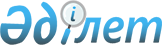 О проведении в городе Алматы 25-27 апреля 2001 года Совместного совещания руководителей транспортных ведомств и таможенных служб по развитию Евразийского транспортного коридораПостановление Правительства Республики Казахстан от 7 апреля 2001 года N 463

      Для активизации работы по использованию транзитного потенциала Казахстана, а также привлечения руководителей транспортных ведомств и таможенных служб Республики Беларусь, Федеративной Республики Германии, Республики Казахстан, Китайской Народной Республики, Республики Польша, Российской Федерации, других заинтересованных государств и международных организаций к координации деятельности по организации и развитию Евразийского транспортного коридора Правительство Республики Казахстан постановляет: 

      1.Согласиться с проведением Министерством транспорта и коммуникаций Республики Казахстан и Министерством государственных доходов Республики Казахстан в городе Алматы 25-27 апреля 2001 года Совместного совещания руководителей транспортных ведомств и таможенных служб Республики Беларусь, Федеративной Республики Германии, Республики Казахстан, Китайской Народной Республики, Республики Польша, Российской Федерации (далее - Совещание) без привлечения средств бюджетного финансирования. 

      2. Министерству транспорта и коммуникаций Республики Казахстан совместно с Министерством государственных доходов Республики Казахстан и Закрытым акционерным обществом "Казахстанский центр содействия инвестициям" (по согласованию) обеспечить организационные мероприятия по проведению Совещания. 

      3. Министерству иностранных дел Республики Казахстан в установленном порядке оказать содействие в оформлении въездных и выездных документов участникам Совещания.     4. Контроль за реализацией настоящего постановления возложить на Министерство транспорта и коммуникаций Республики Казахстан и Министерство государственных доходов Республики Казахстан.     5. Настоящее постановление вступает в силу со дня подписания.     Премьер-Министр   Республики Казахстан     (Специалисты: Мартина Н.А.,                   Цай Л.Г.)   
					© 2012. РГП на ПХВ «Институт законодательства и правовой информации Республики Казахстан» Министерства юстиции Республики Казахстан
				